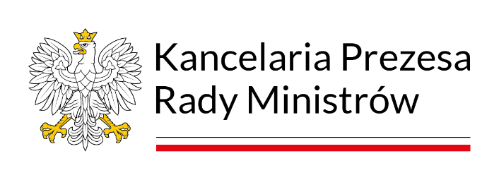 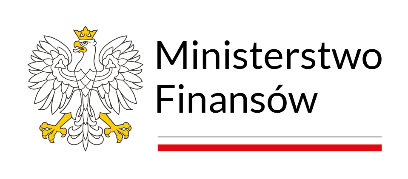 Common Assessment Framework, CAF: skuteczne narzędzie dokonywania samooceny kontroli zarządczej Materiał, który Państwo otrzymali pozwoli lepiej poznać możliwości CAF. Pracownicy Departamentu Efektywności Wydatków Publicznych i Rachunkowości MF i Departamentu Służby Cywilnej KPRM we współpracy z ekspertami CAF, opracowali go po poświęconych modelowi webinariach w ramach Progr@mu Wiedza i umiejętności = kompetencje . Wykorzystując model mogą Państwo przeprowadzić pogłębioną i wielowymiarową samoocenę kontroli zarządczej, o której mowa w standardzie kontroli zarządczej E.20 Samoocena.Każda jednostka sektora finansów publicznych przeprowadza samoocenę swojego systemu zarządzania co najmniej raz w roku. Wynika to z koncepcji kontroli zarządczej będącej w istocie modelem zarządzania w tego typu jednostkach. Najpopularniejszym narzędziem do przeprowadzania samooceny jest ankieta samooceny. Ta, w stosunkowo krótkim czasie, daje ogólny obraz funkcjonowania kontroli zarządczej. Jej struktura odpowiada elementom i treści poszczególnych standardów kontroli zarządczej. Jest zgodna ze Szczegółowymi wytycznymi w zakresie samooceny kontroli zarządczej dla jednostek sektora finansów publicznych. Kierownik jednostki, przeprowadzając samoocenę z wykorzystaniem ankiety, minimalizuje czas i koszty gromadzenia informacji, które dotyczą funkcjonowania kontroli zarządczej. Jest to istotne zwłaszcza w przypadku jednostek, które dysponują ograniczonymi zasobami. Ten stosunkowo prosty i szybki sposób nie jest jednak pozbawiony słabych stron. Wykorzystując ankietę widzimy obraz funkcjonowania kontroli zarządczej na podstawie subiektywnych opinii kierownictwa i pracowników. Nie badamy dowodów potwierdzających wynik samooceny.Dlatego warto wykorzystywać dodatkowe narzędzia doskonalenia organizacji. Będą one stanowić wsparcie dla zapewnienia adekwatnej, skutecznej i efektywnej kontroli zarządczej, która pozwala realizować wyznaczone cele i zadania efektywnie, oszczędnie, terminowo i zgodnie z prawem. Jednym z takich narzędzi jest Wspólna Metoda Oceny (ang.: Common Assessment Framework, CAF). Pomimo tego, że pracochłonność i czasochłonność mogą być postrzegane jako słabość tego narzędzia, zastosowanie CAF pozwala dokonać pogłębionej i wielowymiarowej samooceny. Jest ona wtedy dodatkowo poparta analizą zgromadzonych dowodów. Przeprowadzając samoocenę przy pomocy CAF koncentrujemy się na zarządzaniu jakością. Może to stanowić jedną z metod realizacji procesu ciągłego doskonalenia świadczonych usług publicznych i osiąganych rezultatów. Wprowadzone na tej bazie modyfikacje, czy też usprawnienia, mogą ułatwić jednostkom sektora finansów publicznych reagowanie na pojawiające się w ostatnim czasie nowe wyzwania. Jako przykład takich wyzwań można wskazać chociażby pandemię COVID, czy wojnę na Ukrainie.Sposób przeprowadzenia samooceny kontroli zarządczej jest decyzją kierownika jednostki. Powinna ona być przemyślana i poprzedzona analizą. Warto wziąć pod uwagę koszty i korzyści, które wynikają z zastosowanego narzędzia.Czym jest CAF?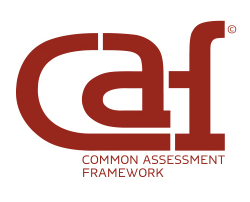 CAF (ang. Common Assessment Framework) to model kompleksowego zarządzania jakością, który pomaga organizacjom działać skuteczniej i efektywniej, zgodnie z misją i europejskimi wartościami sektora publicznego. Ten uniwersalny model samooceny można zastosować w każdej jednostce sektora publicznego w celu doskonalenia jakości świadczonych usług oraz jej funkcjonowania.CAF opiera się na założeniu, że doskonałe rezultaty w zakresie wyników organizacji, obywateli/klientów, pracowników i społeczeństwa są osiągane poprzez podejście przywództwa ukierunkowanego na strategię i planowanie, pracowników, partnerstwo, zasoby i procesy. Istotą modelu CAF jest samoocena organizacji oraz wykorzystanie jej wyników do realizacji działań doskonalących. Struktura modelu, jego budowa i zasady zastosowania umożliwiają przeprowadzenie całościowego przeglądu działań instytucji i sprawdzenie, jak ona funkcjonuje pod kątem 9 kryteriów i 28 podkryteriów. Wynikiem samooceny jest uzyskanie informacji zarządczej, która ma posłużyć do zaprojektowania i wdrożenia udoskonaleń.CAF jest dostępny w domenie publicznej, bez opłat.Jakie informacje uzyskamy dzięki samoocenie wg CAF?Proces samooceny wg CAF pozwala:w oparciu o fakty określić mocne strony organizacji i obszary, które wymagają udoskonalenia orazopracować i wprowadzić działania doskonalące.Co ważne CAF jest także narzędziem, które pozwala sprawdzić, czy podjęte działania są skuteczne.Jakie korzyści daje cykliczne stosownie CAF?Cykliczne wykorzystywanie wyników samooceny CAF do planowania i realizacji działań doskonalących stale usprawnia funkcjonowanie organizacji i podnosi jakość świadczonych usług. Pozwala także: budować świadomość w zakresie istoty działania organizacji sektora publicznego – misji, nowoczesnych metod i narzędzi jej działania i zarządzania;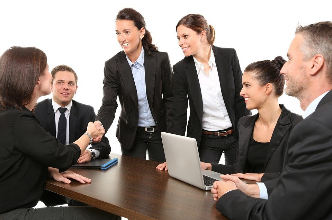 inspirować do określania wizji działania organizacji;monitorować postęp i osiągnięcia organizacji;prawidłowo, skutecznie i efektywnie zarządzać organizacją wg najwyższych standardów jakości oraz obowiązujących w sektorze publicznym wartości i zasad;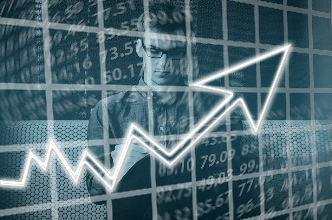 zwiększyć zainteresowanie pracowników i zachęcić ich, by zaangażowali się w proces doskonalenia, a tym samym budować entuzjazm pracowników poprzez włączanie ich w proces doskonalenia;angażować kierownictwo organizacji w doskonalenie funkcjonowania organizacji dla dobra klientów/obywateli;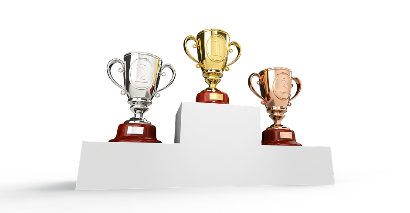 porównywać wyniki z innymi jednostkami sektora finansów publicznych (benchmarking);przygotować instytucję do tego, by ubiegała się o międzynarodowe nagrody jakości.Jak stosować model CAF?10 kroków ciągłego doskonalenia organizacji wg CAF, podzielonych na trzy fazy: początek drogi z CAF, proces samooceny,plan doskonalenia/ustalenie priorytetów prosto i zrozumiale opisuje, w jaki sposób skorzystać z modelu, aby zdobyć kompleksową informację o organizacji i zaplanować a następnie wdrożyć skuteczne działania doskonalące.Droga z CAF zaczyna się od decyzji kierownictwa odnośnie sposobu organizacji procesu samooceny w instytucji. Na tym etapie kluczowy i często decydujący o sukcesie całego procesu jest dobrze zaplanowany i skutecznie wdrożony plan komunikacji. Powinien on uwzględniać przede wszystkim pracowników, ale także inne, zainteresowane strony. Drugi etap to właściwy proces samooceny: złożony z pracowników zespół, któremu przewodzi lider samooceny, ocenia instytucję w obszarach kryteriów modelu. Ocena ta, będąca w istocie samooceną organizacji, składa się z punktacji, przyznanej w 9 kryteriach modelu, określenia mocnych stron organizacji i obszarów do doskonalenia. Etap kończy sporządzenie sprawozdania z wyników samooceny.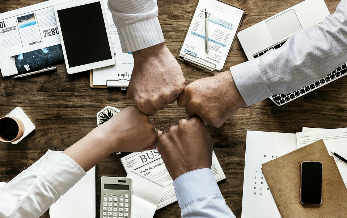 Na ostatnim etapie wyniki samooceny są przedstawiane kierownictwu. Na ich podstawie kierownictwo podejmuje decyzje, które obszary/zagadnienia będą doskonalone. W ramach tego etapu kluczowe jest upowszechnienie informacji o planie działania, wreszcie wdrożenie planu, ocena osiągniętych efektów i zaplanowanie kolejnej samooceny.  Model CAF a samoocena kontroli zarządczej Przeprowadzenie samooceny wg modelu CAF podobnie jak przy wykorzystaniu ankiet, będzie stanowić realizację standardu kontroli zarządczej E.20 Samoocena. W odróżnieniu od informacji zdobywanej w drodze powszechnie stosowanych dotychczas ankiet, informacja zdobyta w drodze samooceny przeprowadzonej wg modelu CAF nie stanowi jednak tylko subiektywnej sumy opinii pracowników. Jest wynikiem współpracy zaangażowanych stron i co ważne – opiera się na konkretnych dowodach. Jest dzięki temu kompleksowa i rzetelna, a jej wyniki mogą skutecznie przyczynić się do doskonalenia świadczonych usług, działania organizacji, jak również satysfakcji pracowników.  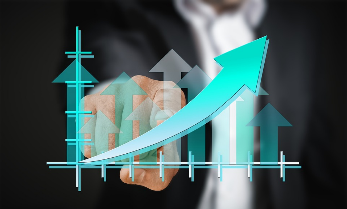 Departament Efektywności Wydatków Publicznych i Rachunkowości MF, we współpracy z Departamentem Służby Cywilnej KPRM i ekspertami CAF, przygotuje aktualizację wytycznych w zakresie samooceny kontroli zarządczej z uwzględnieniem sposobu wykorzystania modelu CAF jako narzędzia samooceny kontroli zarządczej. Już teraz zachęcamy do zapoznania się z modelem. Więcej informacji nt. CAF można znaleźć w serwisie służby cywilnej: https://www.gov.pl/web/sluzbacywilna/caf